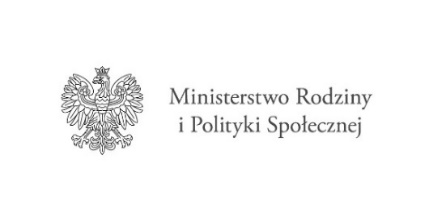 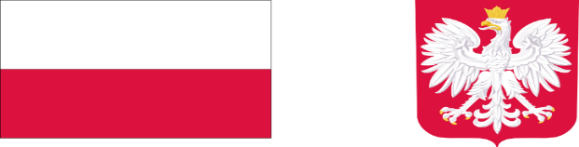 Załącznik nr 7 do Regulaminu rekrutacji i realizacji Programu „Opieka wytchnieniowa” dla JST- edycja 2024  w Powiecie RadomskimKarta realizacji usług opieki wytchnieniowej w ramach Programu „Opieka wytchnieniowa" dla Jednostek Samorządu Terytorialnego – edycja 2024Dane osoby, której przyznane zostały usługi opieki wytchnieniowej (członka rodziny/opiekuna osoby z niepełnosprawnością):Imię i nazwisko: ……………………………………………………………………………………………………………….Adres zamieszkania: ………………………………………………………………………………………………………..Telefon: …………………………………………………………………………………………………………………………..E-mail: …………………………………………………..............................................................................Dane dotyczące osoby z niepełnosprawnością, w związku z opieką nad którą, członkowi rodziny/opiekunowi przyznane zostały usługi opieki wytchnieniowej:Imię i nazwisko: ……………………………………………………………………………………………………………….Data urodzenia: ……………………………………………………………………………………………………………….Adres zamieszkania: ………………………………………………………………………………………………………..Informacje dotyczące realizowanych usług opieki wytchnieniowej:Opieka wytchnieniowa przyznana w formie dziennej.Opieka wytchnieniowa przyznana w wymiarze: ………………………………………………..…………………………………………….Miejsce (wraz z adresem) realizacji usług opieki wytchnieniowej: ……………………………………………………………………………………………………………………………………………………………………………………………………………………………………………………………………………..(Uwaga: Kartę realizacji usług należy uzupełniać na bieżąco)Łączna liczba godzin/dni świadczonej usługi opieki wytchnieniowej w formie:dziennej wynosi ………….. godzin;Potwierdzam zgodność karty realizacji usług opieki wytchnieniowej w ramach Programu „Opieka wytchnieniowa" dla Jednostek Samorządu Terytorialnego – edycja 2024:                                                                  ………………………………………………………………………………………..Data i podpis osoby reprezentującej realizatora ProgramuPotwierdzam zgodność karty realizacji usług opieki wytchnieniowej w ramach Programu „Opieka wytchnieniowa" dla Jednostek Samorządu Terytorialnego – edycja 2024:      ………………………………..............................................................Data i podpis członka rodziny/opiekuna osoby z niepełnosprawnością*Należy podkreślić realizowaną formę usług.Lp.Data realizacji opieki wytch-nieniowejMiejsce realizacji opieki wytch-nieniowejGodziny/dni realizacji opieki wytch-nieniowejLiczba godzin/dni świadczonej opieki wytch-nieniowej Potwierdzenie realizacji usługi opieki wytchnieniowej przez osobę która ją realizowała Podpis osoby objętej opieką wytchnieniową: członka rodziny/opiekuna osoby z niepełnosprawnością1.2.3.4.5.6.7.8.9.10.